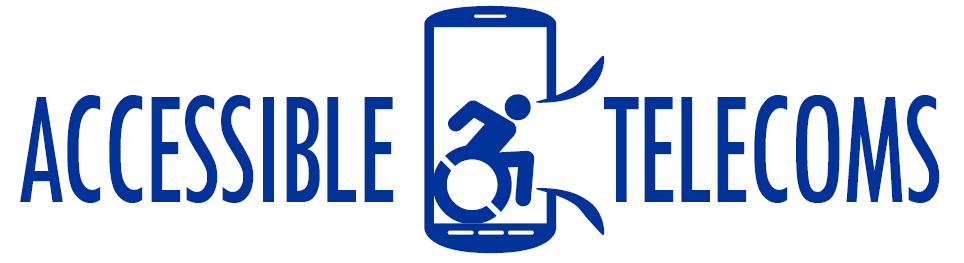 Landline Phone AmplifiersLandline phone amplifiers allow people with hearing impairment to hear their phone call more loudly and clearly. This device is also helpful to those who use the phone in loud and noisy environments.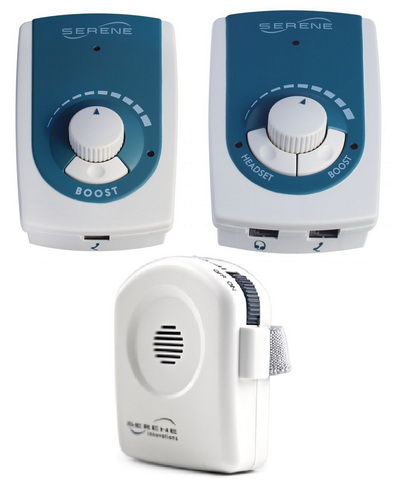 Type of accessory: Landline Handset AmplifierHow do you use these accessories?Connect the amplifier to your landline telephone using a telephone cord or by sliding it onto the handset. Adjust the volume and tone controls until you can hear the incoming call at a louder volume and clearer quality. Adjusting the compatibility control may be needed to ensure amplification.  An example of how to use these accessories can be seen here: Video of Serene amplifierThese accessories connect to phones via: Audio Jack:	NoBluetooth:	NoWi-Fi:	NoMicro USB:	NoOther:	Landline telephone modular cord (except UA-30 amplifier)Is there any other piece of equipment required for this accessory to work properly with a phone?No, it does not require any additional equipment to connect or work properly with a phone.Compatibility:These amplifiers work with virtually all landline telephones. Please check with your amplifier supplier to confirm compatibility with your landline phone. Popular landline phone amplifiers available in Australia:Serene Innovations Universal Portable Phone Amplifier UA-30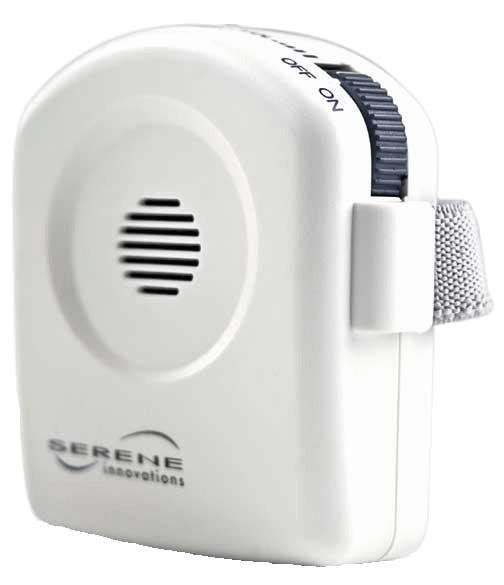 The UA-30 amplifier straps onto any standard, cordless or payphone landline handset. It increases the volume of a phone call by up to 26dB and adjusts the tone to improve speech clarity. It can also be paired with a T-coil hearing aid or implant. This device is compact, lightweight and includes two AAA batteries and a case. More information at:Link to Universal Portable Phone Amplifier UA-30Link to Universal Portable Phone Amplifier PDF User Manual Available at: Phoenix Hearing. Serene Innovations Universal Home Phone Amplifier UA-45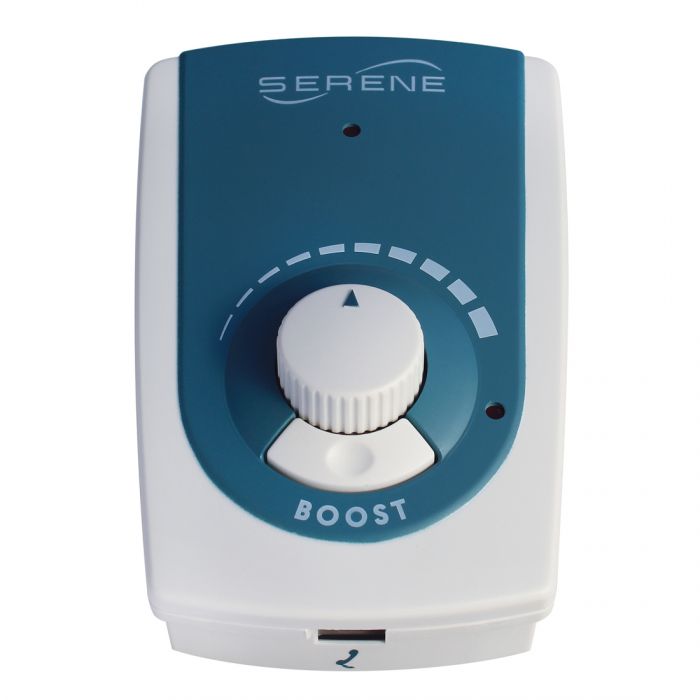 The UA-45 amplifier works with corded landline telephones, connecting between the handset and base. It increases the volume of a phone call by up to 45dB and adjusts the tone to improve speech clarity. This device also removes most unwanted distortion, echo and static. The volume boost function provides maximum amplification and works by holding down the boost button, lighting the LED when in use. This device features an easy to use rotary volume control, tone and compatibility side switches and an AC adapter jack. This device does not work with cordless telephones and requires a 9-volt battery, which is not included. More information at:Link to Universal Home Phone Amplifier UA-45Link to Universal Home Phone Amplifier UA-45 PDF User Manual (Download)Available at: Phoenix Hearing. Serene Innovations Universal Business Phone Handset/Headset Amplifier UA-50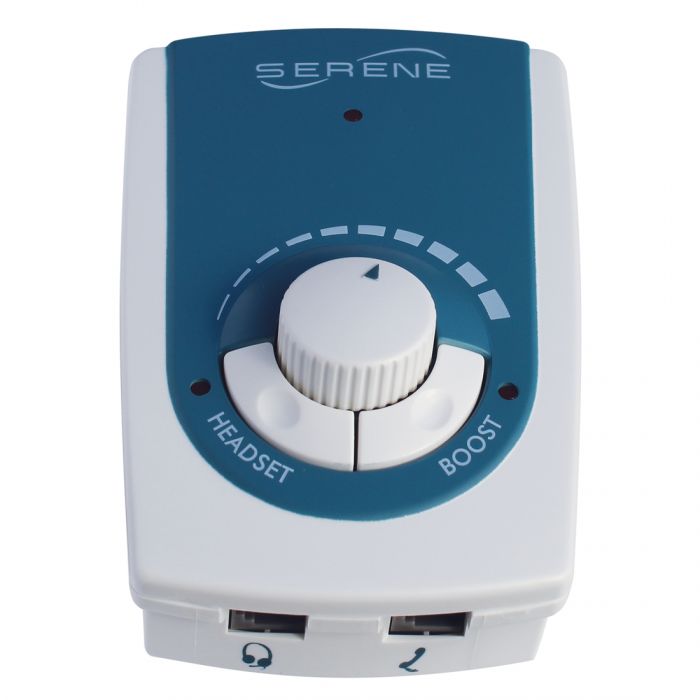 The UA-50 amplifier works with both handset and headset on corded landline telephones, connecting between the handset/headset and base and with a switch to alternate between handset and headset modes. It increases the volume of a phone call by up to 45dB and adjusts the tone to improve speech clarity. This device also removes most unwanted distortion, echo and static. The volume boost function provides maximum amplification and works by holding down the boost button, lighting the LED when in use. This device features an easy to use rotary volume control, tone and compatibility side switches, an AC adapter jack and a headset jack. This device does not work with cordless telephones and comes with an AC power adapter.More information at:Universal Business Phone Handset/Headset Amplifier UA-50Universal Business Phone Handset/Headset Amplifier UA-50 PDF User ManualAvailable at: Phoenix Hearing.ClearSounds IL-95 In-Line amplifier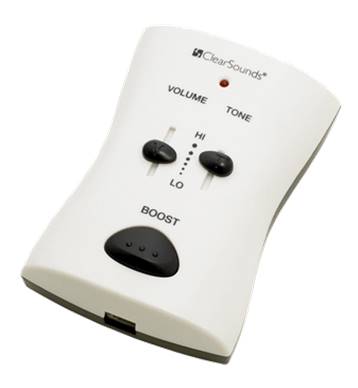 The IL-95 In-Line amplifier increases the volume of a phone call by up to 30dB using the sliding volume control. A further 10dB is added when the Boost Button is pressed and held down.As there is the possibility of feedback when the Boost Button is used, the microphone in the handset is muted while the Boost Button is active. If you do need the extra gain of the Boost Button on a call, then you press to listen and release to talk.This amplifier also has a Tone Switch so that you can adjust the pitch of the sound.More information at:ClearSounds IL-95 Portable Phone Amplifier WebpageClearSounds IL-95 Portable Phone Amplifier PDF User ManualAvailable at: Phoenix Hearing. Is there any training available for these accessories?Training and demonstrations might be available directly from the retailers.Some of these accessories might be displayed and available for demonstrations at Independent Living Centre Australia. Please contact ILC by calling 1300 885 886 for further information.